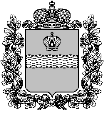 МИНИСТЕРСТВО КОНКУРЕНТНОЙ ПОЛИТИКИКАЛУЖСКОЙ ОБЛАСТИП Р И К А З В целях реализации части 5 статьи 19 Федерального закона «О контрактной системе в сфере закупок товаров, работ, услуг для обеспечения государственных и муниципальных нужд», постановления Правительства Российской Федерации от 02.09.2015 № 926 «Об утверждении Общих правил определения требований к закупаемым заказчиками отдельным видам товаров, работ, услуг (в том числе предельных цен товаров, работ, услуг)» (в ред. постановлений Правительства Российской Федерации от 11.03.2016 № 183, от 10.02.2017 № 168), постановления Правительства Калужской области от 02.12.2015 № 670 «Об утверждении требований к порядку разработки и принятия правовых актов о нормировании в сфере закупок для обеспечения нужд Калужской области, содержанию указанных актов и обеспечению их исполнения» (в ред. постановлений Правительства Калужской области от 14.04.2016 № 250, от 02.06.2017 № 335), постановления Правительства Калужской области от 17.03.2016 № 171 «Об утверждении Правил определения требований к закупаемым органами исполнительной власти Калужской области, иными государственными органами Калужской области, подведомственными указанным органам казёнными и бюджетными учреждениями, унитарными предприятиями отдельным видам товаров, работ, услуг (в том числе предельных цен товаров, работ, услуг)» (в ред. постановления Правительства Калужской области от 02.06.2017 № 335) ПРИКАЗЫВАЮ:1. Внести в приказ министерства конкурентной политики Калужской области от 28.07.2017 № 176м «Об утверждении требований к отдельным видам товаров, работ, услуг (в том числе предельных цен товаров, работ, услуг), закупаемым министерством конкурентной политики Калужской области и подведомственным ему бюджетным специализированным учреждением «Фонд имущества Калужской области» (далее – приказ) следующие изменения:1.1. В заголовке приказа слова «подведомственным ему бюджетным специализированным учреждением «Фонд имущества Калужской области» заменить словами «подведомственными ему казёнными, бюджетными учреждениями».1.2. Приложение «Ведомственный перечень отдельных видов товаров, работ, услуг, их потребительские свойства (в том числе качество) и иные характеристики (в том числе предельные цены товаров, работ, услуг) к ним» к приказу изложить в новой редакции (прилагается).  2. Отделу регулирования и мониторинга контрактной системы управления государственных закупок разместить настоящий приказ на официальном портале органов государственной власти Калужской области в информационно-телекоммуникационной сети «Интернет» на подпортале министерства конкурентной политики Калужской области и в единой информационной системе в сфере закупок (www.zakupki.gov.ru) в течение семи рабочих дней со дня принятия.3. Контроль за исполнением настоящего приказа оставляю за собой.Министр                                                                                               Н.В. Владимировот№О внесении изменений в приказ министерства конкурентной политики Калужской области от 28.07.2017 № 176м «Об утверждении требований к отдельным видам товаров, работ, услуг (в том числе предельных цен товаров, работ, услуг), закупаемым министерством конкурентной политики Калужской области и подведомственным ему бюджетным специализированным учреждением «Фонд имущества Калужской области»